ALLEGATO N. 1 bisElezione del Presidente della Giunta Regionale e del Consiglio Regionale della Regione Abruzzo – Anno 2019MODELLO DI ATTO SEPARATODI UNA DICHIARAZIONE DI PRESENTAZIONE DI UNA CANDIDATURAALLA CARICA DI PRESIDENTE DELLA GIUNTA REGIONALEALLEGATO N. 1 bisATTO SEPARATO DI PRESENTAZIONEDI UNA CANDIDATURA ALLA CARICA DI PRESIDENTE DELLA GIUNTA REGIONALE PER L’ELEZIONE DEL PRESIDENTE DELLA GIUNTA REGIONALEE DEL CONSIGLIO REGIONALE DELL’ABRUZZODI DOMENICA 10 FEBBRAIO 2019Elenco n: ____________________ dei sottoscrittori della presentazione della candidatura a Presidente della Giunta Regionale del candidato alla carica di Presidente della Giunta Regionale di   ______________________________________________nato a ____________________________________il ____________________________________________________________________________________________per l'elezione,del Presidente della Giunta regionale e del Consiglio regionale dell'Abruzzo, che avrà luogo  domenica 10 febbraio 2019.Dichiarano, altresì, che il medesimo candidato alla carica di Presidente della Giunta regionale è collegato con le seguenti liste circoscrizionali che fanno parte di un gruppo di liste o di una coalizione di liste:Gruppo di liste circoscrizionali contraddistinte dal seguente contrassegno: ____________________________________________________________________________________________ ____________________________________________________________________________________________e presentate nelle circoscrizioni elettorali di _________________________________________________________Gruppo di liste circoscrizionali contraddistinte dal seguente contrassegno: ____________________________________________________________________________________________ ____________________________________________________________________________________________e presentate nelle circoscrizioni elettorali di _________________________________________________________Gruppo di liste circoscrizionali contraddistinte dal seguente contrassegno: ____________________________________________________________________________________________ ____________________________________________________________________________________________e presentate nelle circoscrizioni elettorali di _________________________________________________________Gruppo di liste circoscrizionali contraddistinte dal seguente contrassegno: ____________________________________________________________________________________________ ____________________________________________________________________________________________e presentate nelle circoscrizioni elettorali di _________________________________________________________Segue: ELENCO DEI SOTTOSCRITTORI DI UNA CANDIDATURA ALLA CARICA DI PRESIDENTE DELLA GIUNTA REGIONALE I sottoscritti elettori sono informati, ai sensi degli artt. 13 e 14 Reg. UE n. 679/2016 (Regolamento del Parlamento Europeo relativo alla protezione delle persone fisiche con riguardo al trattamento dei dati personali, nonché alla libera circolazione di tali dati e che abroga la direttiva 95/46/CE (regolamento generale sulla protezione dei dati) (Testo rilevante ai fini del SEE), che il/i promotore/i della sottoscrizione è/sono ____________ ____________________________________________________________________________________________ con sede in ___________________________________________________________________________________.Sono, altresì, informati che i dati compresi in questa dichiarazione, di cui è facoltativo il conferimento, saranno utilizzati per le sole finalità previste dalla legge regionale 2 aprile 2013, n. 9 e ss. mm. e ii., secondo modalità a ciò strettamente collegate. I dati saranno comunicati all’Ufficio centrale regionale costituito presso la Corte d’Appello di L’Aquila, presso il quale l’interessato potrà esercitare i diritti previsti dagli artt. 15-22 Reg. UE n. 679/2016.La firma qui apposta vale come consenso a norma degli artt. 6 e 7 del Reg. UE n. 679/2016, ai soli ﬁni sopra indicati.Segue: Segue: ELENCO DEI SOTTOSCRITTORI DI UNA CANDIDATURA ALLA CARICA DI PRESIDENTE DELLA GIUNTA REGIONALE I sottoscritti elettori sono informati, ai sensi degli artt. 13 e 14 Reg. UE n. 679/2016 (Regolamento del Parlamento Europeo relativo alla protezione delle persone fisiche con riguardo al trattamento dei dati personali, nonché alla libera circolazione di tali dati e che abroga la direttiva 95/46/CE (regolamento generale sulla protezione dei dati) (Testo rilevante ai fini del SEE), che il/i promotore/i della sottoscrizione è/sono ____________ ____________________________________________________________________________________________ con sede in ___________________________________________________________________________________.Sono, altresì, informati che i dati compresi in questa dichiarazione, di cui è facoltativo il conferimento, saranno utilizzati per le sole finalità previste dalla legge regionale 2 aprile 2013, n. 9 e ss. mm. e ii., secondo modalità a ciò strettamente collegate. I dati saranno comunicati all’Ufficio centrale regionale costituito presso la Corte d’Appello di L’Aquila, presso il quale l’interessato potrà esercitare i diritti previsti dagli artt. 15-22 Reg. UE n. 679/2016.La firma qui apposta vale come consenso a norma degli artt. 6 e 7 Reg. UE n. 679/2016, ai soli ﬁni sopra indicati.Segue: ELENCO DEI SOTTOSCRITTORI DI UNA CANDIDATURA ALLA CARICA DI PRESIDENTE DELLA GIUNTA REGIONALE I sottoscritti elettori sono informati, ai sensi artt. 13 e 14 Reg. UE n. 679/2016 (Regolamento del Parlamento Europeo relativo alla protezione delle persone fisiche con riguardo al trattamento dei dati personali, nonché alla libera circolazione di tali dati e che abroga la direttiva 95/46/CE (regolamento generale sulla protezione dei dati) (Testo rilevante ai fini del SEE) che il/i promotore/i della sottoscrizione è/sono ____________ _____________________________________________________________________________________________ con sede in ___________________________________________________________________________________.Sono, altresì, informati che i dati compresi in questa dichiarazione, di cui è facoltativo il conferimento, saranno utilizzati per le sole finalità previste dalla legge regionale 2 aprile 2013, n. 9 e ss. mm. e ii., secondo modalità a ciò strettamente collegate. I dati saranno comunicati all’Ufficio centrale regionale costituito presso la Corte d’Appello di L’Aquila, presso il quale l’interessato potrà esercitare i diritti previsti dagli artt. 15-22 Reg. UE n. 679/2016.La firma qui apposta vale come consenso a norma degli artt. 6 e 7 Reg. UE n. 679/2016, ai soli ﬁni sopra indicati.AUTENTICAZIONE DELLE FIRME DEI SOTTOSCRITTORI DELLA DICHIARAZIONEDI PRESENTAZIONE DI CANDIDATURA ALLA CARICA DI PRESIDENTE DELLA GIUNTA REGIONALEA norma dell’art. 21 del decreto del Presidente della Repubblica 28 dicembre 2000, n. 445, certifico vere ed autentiche le firme, apposte in mia presenza, degli elettori sopra indicati (n. ____________________), da me identificati con il documento segnato a margine di ciascuno. ____________________, addì ____________________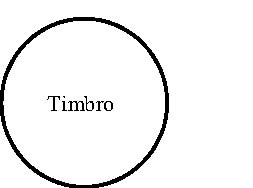 	________________________________________	Firma (nome e cognome per esteso) e qualifica	del pubblico ufficiale che procede all’autenticazione Atto separatodi una dichiarazione di presentazionedi una candidatura alla carica di Presidente della giunta regionaleI sottoscritti elettori dichiarano di NON AVER SOTTOSCRITTOper l'elezione del consiglio regionale di cui trattasiNESSUN'ALTRA DICHIARAZIONE DI PRESENTAZIONE DI UNA CANDIDATURA ALLA CARICA DI PRESIDENTE DELLA GIUNTA REGIONALECognome e nomeCognome e nomeLuogo e data di nascitaLuogo e data di nascitaComune di iscrizione nelle liste elettoraliDocumento di identificazioneDocumento di identificazioneFirma del sottoscrittoreCognome e nomeCognome e nomeLuogo e data di nascitaLuogo e data di nascitaComune di iscrizione nelle liste elettoraliDocumento di identificazioneDocumento di identificazioneFirma del sottoscrittoreCognome e nomeCognome e nomeLuogo e data di nascitaLuogo e data di nascitaComune di iscrizione nelle liste elettoraliDocumento di identificazioneDocumento di identificazioneFirma del sottoscrittoreCognome e nomeCognome e nomeLuogo e data di nascitaLuogo e data di nascitaComune di iscrizione nelle liste elettoraliDocumento di identificazioneDocumento di identificazioneFirma del sottoscrittoreCognome e nomeCognome e nomeLuogo e data di nascitaLuogo e data di nascitaComune di iscrizione nelle liste elettoraliDocumento di identificazioneDocumento di identificazioneFirma del sottoscrittoreCognome e nomeCognome e nomeLuogo e data di nascitaLuogo e data di nascitaComune di iscrizione nelle liste elettoraliDocumento di identificazioneDocumento di identificazioneFirma del sottoscrittoreCognome e nomeCognome e nomeLuogo e data di nascitaLuogo e data di nascitaComune di iscrizione nelle liste elettoraliDocumento di identificazioneDocumento di identificazioneFirma del sottoscrittoreI sottoscritti elettori dichiarano di NON AVER SOTTOSCRITTOper l'elezione del consiglio regionale di cui trattasiNESSUN'ALTRA DICHIARAZIONE DI PRESENTAZIONE DI CANDIDATURA ALLA CARICA DI PRESIDENTE DELLA GIUNTA REGIONALECognome e nomeCognome e nomeLuogo e data di nascitaLuogo e data di nascitaComune di iscrizione nelle liste elettoraliDocumento di identificazioneDocumento di identificazioneFirma del sottoscrittoreCognome e nomeCognome e nomeLuogo e data di nascitaLuogo e data di nascitaComune di iscrizione nelle liste elettoraliDocumento di identificazioneDocumento di identificazioneFirma del sottoscrittoreCognome e nomeCognome e nomeLuogo e data di nascitaLuogo e data di nascitaComune di iscrizione nelle liste elettoraliDocumento di identificazioneDocumento di identificazioneFirma del sottoscrittoreCognome e nomeCognome e nomeLuogo e data di nascitaLuogo e data di nascitaComune di iscrizione nelle liste elettoraliDocumento di identificazioneDocumento di identificazioneFirma del sottoscrittoreCognome e nomeCognome e nomeLuogo e data di nascitaLuogo e data di nascitaComune di iscrizione nelle liste elettoraliDocumento di identificazioneDocumento di identificazioneFirma del sottoscrittoreCognome e nomeCognome e nomeLuogo e data di nascitaLuogo e data di nascitaComune di iscrizione nelle liste elettoraliDocumento di identificazioneDocumento di identificazioneFirma del sottoscrittoreCognome e nomeCognome e nomeLuogo e data di nascitaLuogo e data di nascitaComune di iscrizione nelle liste elettoraliDocumento di identificazioneDocumento di identificazioneFirma del sottoscrittoreI sottoscritti elettori dichiarano di NON AVER SOTTOSCRITTOper l'elezione del consiglio regionale di cui trattasiNESSUN'ALTRA DICHIARAZIONE DI PRESENTAZIONE DI CANDIDATURA ALLA CARICA DI PRESIDENTE DELLA GIUNTA REGIONALECognome e nomeCognome e nomeLuogo e data di nascitaLuogo e data di nascitaComune di iscrizione nelle liste elettoraliDocumento di identificazioneDocumento di identificazioneFirma del sottoscrittoreCognome e nomeCognome e nomeLuogo e data di nascitaLuogo e data di nascitaComune di iscrizione nelle liste elettoraliDocumento di identificazioneDocumento di identificazioneFirma del sottoscrittoreCognome e nomeCognome e nomeLuogo e data di nascitaLuogo e data di nascitaComune di iscrizione nelle liste elettoraliDocumento di identificazioneDocumento di identificazioneFirma del sottoscrittoreCognome e nomeCognome e nomeLuogo e data di nascitaLuogo e data di nascitaComune di iscrizione nelle liste elettoraliDocumento di identificazioneDocumento di identificazioneFirma del sottoscrittore